UNIVERSIDADE ESTADUAL DO OESTE DO PARANÁ - UNIOESTEPROGRAMA DE PÓS-GRADUAÇÃO EM TECNOLOGIAS, GESTÃO E SUSTENTABILIDADE – PGTGS (MESTRADO PROFISSIONAL)NOME DO ALUNOTÍTULO DA DISSERTAÇÃO: O TÍTULO PODE SER GRANDE E COM ISSO PRECISAR DE DUAS OU MAIS LINHASDISSERTAÇÃOFOZ DO IGUAÇU20xxNOME DO ALUNOTÍTULO DA DISSERTAÇÃO: O TÍTULO PODE SER GRANDE E COM ISSO PRECISAR DE DUAS OU MAIS LINHASDissertação apresentada ao Programa de Pós-Graduação em Tecnologias, Gestão e Sustentabilidade da Universidade Estadual do Oeste do Paraná, como requisito parcial para a obtenção do título de Mestre.Área de Concentração: Tecnologia e Gestão.Orientador: Prof. Dr. ...Nome...Co-Orientador: Prof. Dr. ..Nome.. (se houver)FOZ DO IGUAÇU20XXExemplo de Ficha Catalográfica a ser impressa no verso da Folha de Rosto com a numeração ii no canto superior acima.Elemento obrigatório nas teses e dissertações, consiste da ficha catalográfica, conforme o Código de Catalogação Anglo-Americano vigente (CÓDIGO...,1983-1985).   Deve ser elaborada por um profissional da área de Biblioteconomia (da biblioteca da Unioeste) acrescentando o número do Conselho Regional de Biblioteconomia (CRB).   Conforme Regulamento de Exame de Qualificação e TCC, a ficha catalográfica será elaborada conforme a sequência abaixo:a). Emitir a ficha catalográfica no link: https://www5.unioeste.br/fichacatalografica/ficha.php  (Clique aqui para acessar o Tutorial da Ficha Catalográfica)Após emitir a ficha catalográfica e acrescentá-la à dissertação, protocolar 01 (um) exemplar da versão final impressa para a secretaria do PPGTGS.Art. 15. O discente deve encaminhar ao Programa de Pós-Graduação uma cópia impressa em capa dura, cópia digital do trabalho de conclusão de curso em arquivo único no formato pdf (sem proteção e tamanho máximo de 10MB) e autorização preenchida, fornecida pelo Programa de Pós-Graduação, para publicação de seu trabalho de conclusão de curso na Biblioteca Digital de Teses e Dissertações (BDTD).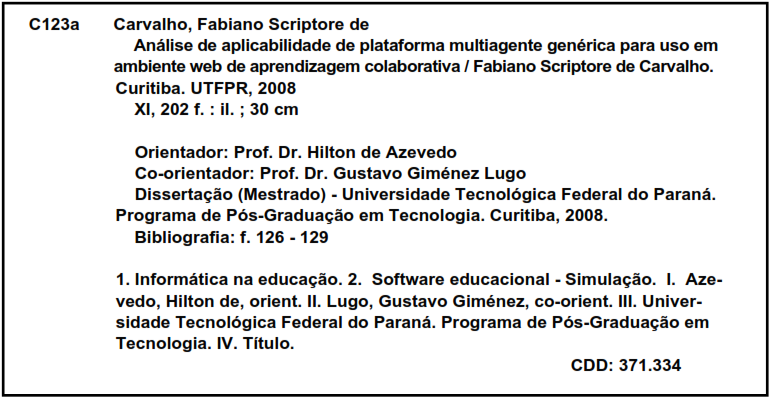 NOME DO ALUNOTÍTULO DA DISSERTAÇÃO: O TÍTULO PODE SER GRANDE E COM ISSO PRECISAR DE DUAS OU MAIS LINHASDissertação apresentada ao Programa de Pós-Graduação em Tecnologias, Gestão e Sustentabilidade - PGTGS da Universidade Estadual do Oeste do Paraná, aprovado pela banca examinadora:_____________________________________________________Prof. Dr.  ...Nome...    (orientador)Professor do PGTGS – Campus de Foz do Iguaçu_____________________________________________________Prof. Dr.  ...Nome...   (membro permanente do PGTGS)Professor do PGTGS – Campus de Foz do Iguaçu_____________________________________________________Prof. Dr.  ...Nome...   (membro externo à Instituição)Professor da Universidade ou Profissional da Instituição..._____________________________________________________Prof. Dr. Eduardo Cesar DechechiCoord. do Mestrado Profissional em Tecnologias, Gestão e SustentabilidadePortaria Nº3279/2018-GRE - UNIOESTE – Campus de Foz do IguaçuFoz do Iguaçu, XX de XXXXXXXX de 20XXDedico este trabalho a ... (item opcional)AGRADECIMENTOSAgradeço a ....    (item opcional)Epígrafe   (item opcional)"Onde estiver o vosso tesouro ali também estará o vosso coração" Jesus Cristo (Mat. 6:21)RESUMOSILVA, J. F. (20XX). Um estudo sobre o diagnóstico de defeitos em transformadores utilizando a função de resposta em frequência. Dissertação de Mestrado – Programa de Pós-Graduação em Tecnologias, Gestão e Sustentabilidade - PGTGS, Universidade Estadual do Oeste do Paraná – UNIOESTE, Foz do Iguaçu, Paraná, Brasil.As atividades desenvolvidas durante o período desse trabalho se concentraram na montagem de uma bancada (formada por fontes impulsivas, medidores, microcomputadores, elementos de sacrifício e o transformador sob ensaio) e nos ensaios utilizando estes equipamentos no intuito de analisar a sensibilidade da função de resposta em frequência (FRF) de transformadores a defeitos, em particular defeitos mecânicos nos enrolamentos de transformadores.   Inicialmente foi feito uma busca referencial a título de inclusão deste trabalho no contexto científico que trata do assunto, formação da linha de pesquisa e levantamento da bibliografia referente. Posteriormente foi feita a normalização dos equipamentos e dos arranjos de ensaio e em seguida os ensaios propriamente ditos.   As atividades finais se concentraram na programação dos algoritmos que processam os sinais e melhoram a análise das funções de resposta em frequência, incluindo rotinas que geram índices específicos para este tipo de análise e o modelamento dinâmico da impedância do transformador em questão.Palavras-chave: análise de resposta em frequência, deformação de enrolamentos, processamento de sinais, modelamento dinâmico de transformadores.ABSTRACTSILVA, J.F. (20XX). A study on the diagnosis of defects in transformers using the frequency response function. Master's Dissertation - Postgraduate Program in Technologies, Management and Sustainability - PGTGS, State University of Western Paraná - UNIOESTE, Foz do Iguaçu, Paraná, Brazil.The performed activities during this work concentrated on mounting a workbench (with an impulse source, a transformer and an oscilloscope) and on the assays using those equipments planning to analyze the transformers frequency response function sensibility to faults, mainly mechanical faults. First, a referential search was done aiming to include this work on the scientific context that deal with this subject, to build the research’s line and to survey the concerning bibliography. Then the equipment and the disposition of themselves were normalized and followed by the assays. Finally, the practical got concentrated on algorithms’ programming of signal processing to improve the frequency response analysis, including routines of specific marks that helps this kind of analysis and the dynamic model of the used transformer.Key-words: frequency response analysis, coil displacements, signal processing, objective winding asymmetry, dynamic model of transformer.SUMÁRIOINTRODUÇÃO.............................................................................................................01Descrição do Problema....................................................................................................01Justificativas...................................................................................................................XXObjetivos........................................................................................................................XXDESENVOLVIMENTO..............................................................................................XXCONCLUSÕES............................................................................................................XXREFERÊNCIAS BIBLIOGRÁFICAS................................................................................XXGLOSSÁRIO.........................................................................................................................XXAPÊNDICE A – Título do apêndice....................................................................................XXAPÊNDICE B – Título do apêndice.....................................................................................XXANEXO A – Título do anexo................................................................................................XXANEXO B – Título do anexo................................................................................................XXLISTA DE FIGURASFigura 2.1 – Representação do transformador através de um quadripolo.................................23Figura 5.2 – Tipos de comparações na análise por FRF’s........................................................67LISTA DE TABELASTabela 2.1 – Elementos e combinações que formam as redes RLC.........................................67Tabela 5.2 – Pólos aproximados da FRF do transformador para um polinômio......................89LISTA DE SIGLAS E SÍMBOLOSABNT – Associação Brasileira de Normas TécnicasDFT – Discrete Fourier TransformDTFT – Discrete time Fourier TransformFFT – Fast Fourier TransformFRA – Frequency response analysisFRF – Função de resposta em freqüênciaFTS – Função de transferência senoidalIEC – International Electrotechnical CommissionLIT – Linear e invariante no tempoMAE – Medição da Assimetria entre EnrolamentosMCPD – Medição de correntes de polarização e despolarizaçãoOWA – Objective Winding AsymmetryRF – Resposta em freqüênciaSciLab – Scientific LaboratorySMIL.DT – Superintendência de manutenção – ingenería de laboratorio, Diretoria técnicaSOM – Sistema de Operação e ManutençãoUHE – Usina HidrelétricaTF – Transformada de FourierWND – Weighted Normalized Difference